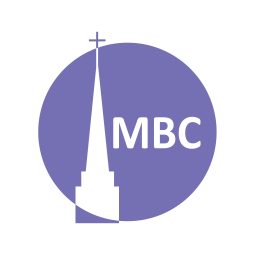 INTRODUCTION:  As Genesis opens we learn of our Creator and the beginning of creation, the Sabbath and Adam. All of these passages drip with meaning. Today we turn learn of the creation of woman/Eve and the institution of marriage.  REVIEW: The Bible Project, GenesisKEY POINT: Adam & Eve, helper, marriageA.M. SERMON RECAP (The Sabbath, Gen 2:1–3)What does the 7th Day tell us about Creation?How is the Sabbath a special Creation ordinance?What views exist on the Sabbath today, why?What are the strengths and weaknesses of the classic Christian/Protestant view, especially in our hectic world?P.M. SERMON RECAP (Life in the Garden, Gen 2:4–17) How does this passage zoom in on Creation to give more detail?What did we learn about: the Gardener (Theology), the Garden (Presence), Life/Beauty (Life/Beauty), the Guardian (Headship/Gender), Work (Our Purpose/Work Ethic) and Rules (Cov’t of Works, Humility, Gospel)?READ: Genesis 2: 18–25QUESTIONS: CompanionshipWhat did God creation on day 6 of creation? What has been created as of Gen 2:18?In ch. 1 what had God pronounced about His creation?V. 18- this is the first time something is ‘not good,’ but not as evil but incomplete. Vv. 19. Not even dogs could be Adam’s best friend! As wonderful as animals are, why are they not the ultimate companion?V. 20b- “But for Adam there was not found a helper fit for him.” Even introverts are not created for solitude. People are by design social creatures. How is the Trinity social? Why do we need company? How is loneliness a result of the Fall?Family, friends and the Church are all examples of being social. Next to God, how is a spouse the greatest companion?GenderEve’s name means ‘life,’ or even beauty.From this creation order comes the Biblical teaching of headship (1 Cor 11:3, 8–9; 1 Ti 2:13). What is headship and what is it not?What does it mean that Eve was formed from Adam’s side (rib)? How does she complement Adam (and Adam Eve)?Consider Adam and Eve in this wider passage: a) how are they similar and yet different; b) what does the passage teach us about gender roles?V. v. 23- Eve is created last but she is not the least. How do we see Adam’s satisfaction with God’s helper for him?MarriageHow is marriage viewed and treated today?Cited by Jesus (Mt 19:4, c.f. Eph 5:31) we learn much about marriage here. How is it:Instituted by God, not man?A binding and loving commitment?For companionship?To form a team to fulfil the creation mandateMore than legalizing sexual relations?For raising children (if possible)Monogamous and heterosexualA new family unityWhat does it mean that they had no shame?This last verse, like other foreshadowings, is a sequay.NEXT WEEK: January 24- Gen 4, Cain and Abel